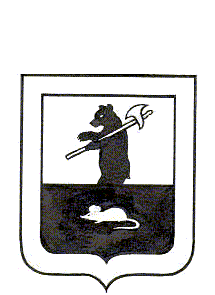 Муниципальный Совет городского поселения МышкинРЕШЕНИЕО внесении изменений в решение Муниципального Совета городского поселения Мышкин от 18.11.2009г. № 3 «Об установлении земельного налога на территории городского поселения Мышкин» (в редакции от 13.10.2010г № 21, от 25.02.2014г. № 6, от 03.07.2014г. № 17)Принято Муниципальным Советомгородского поселения Мышкин« 24 » марта 2015 года       В соответствии с Федеральным законом от 6 октября . N 131- ФЗ «Об общих принципах организации местного самоуправления в Российской Федерации», главой 31 Налогового кодекса Российской Федерации, Федеральным законом от 04.11.2014 № 347-ФЗ «О внесении изменений в части первую и вторую Налогового кодекса Российской Федерации» и Уставом городского поселения Мышкин,Муниципальный Совет городского поселения Мышкин решил:       1.Внести  в решение Муниципального Совета городского поселения Мышкин от 18.11.2009г. № 3   «Об установлении земельного налога на территории городского поселения Мышкин» (в редакции от 13.10.2010г. № 21, от 25.02.2014г. № 6, от 03.07.2014г. № 17)  следующие изменения:    1.1.  Пункт 2 изложить в новой редакции:    « а) Налог и авансовые платежи по налогу уплачиваются в бюджет по месту нахождения земельных участков, признаваемых объектами налогообложения в соответствии со статьей 389 Налогового кодекса Российской Федерации.     б) Налогоплательщики – организации, уплачивают авансовые платежи по земельному налогу  ежеквартально равными долями в течение налогового периода не позднее последнего числа месяца (30 апреля, 31 июля, 31 октября), следующего за истекшим отчетным  периодом.       Срок уплаты налога по итогам  налогового периода для налогоплательщиков – организаций  установить не позднее  1 февраля года, следующего за истекшим налоговым периодом».          2. Настоящее решение вступает в силу с момента опубликования и распространяется на правоотношения, действующие с 01.01.2015 года.         3. Решение опубликовать в газете «Волжские зори». Глава городского 	                                      Председатель Муниципальногопоселения Мышкин                                   Совета городского поселения Мышкин   _____________Е. В. Петров	       ________________Р. С. Шувалов« 24 » марта 2015 г.  № 9                            « 24 » марта   2015 г.               